DIGITAL COMMUNICATION 09.0702.00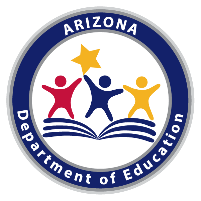 TECHNICAL STANDARDSAn Industry Technical Standards Validation Committee developed and validated these standards on January 14, 2021. The Arizona Career and Technical Education Quality Commission, the validating authority for the Arizona Skills Standards Assessment System, endorsed these standards on May 19, 2021.Note: Arizona’s Professional Skills are taught as an integral part of the Digital Communication program.DIGITAL COMMUNICATION 09.0702.00TECHNICAL STANDARDSAn Industry Technical Standards Validation Committee developed and validated these standards on January 14, 2021. The Arizona Career and Technical Education Quality Commission, the validating authority for the Arizona Skills Standards Assessment System, endorsed these standards on May 19, 2021.Note: Arizona’s Professional Skills are taught as an integral part of the Digital Communication program.The Technical Skills Assessment for Digital Communication is available SY2022-2023.The Technical Skills Assessment for Digital Communication is available SY2022-2023.STANDARD 1.0 DESCRIBE THE MEDIA INDUSTRY AND ITS ROLE IN THE ECONOMY  STANDARD 1.0 DESCRIBE THE MEDIA INDUSTRY AND ITS ROLE IN THE ECONOMY  1.1Research the role of the media industry and the industry’s impact on society and the economy1.2Investigate the history and evolution of media1.3Examine the impact of emerging technologies on the media industry (e.g., 5G devices, virtual reality, anti-ad blocking, automated journalism, social outreach apps, data virtualization, wearable technology, and video creation)1.4Identify factors that contribute to the success of media businesses and freelance/contract providers (i.e., good ideas and standards, target groups, product awareness, right tools and talent, etc.)1.5Describe how processes and cycles affect production in media businesses required to complete a product from idea to final master copy1.6Discuss cost and price in relationship to media products, projects, and businesses (i.e., hourly-based, project-based, retainer pricing, value-based, package pricing, performance-based, and equity pricing)STANDARD 2.0 INVESTIGATE INTELLECTUAL PROPERTY LAW AND RIGHTS MANAGEMENTSTANDARD 2.0 INVESTIGATE INTELLECTUAL PROPERTY LAW AND RIGHTS MANAGEMENT2.1Describe common legal issues in media professions (e.g., free speech, defamation, copyright, censorship, and issues involving intellectual privacy law regarding printing content, broadcasting over the air, and publishing online)2.2Explain the importance of fair use for the individual and the business (e.g., intellectual property, patents, copyrights, trademarks, trade secrets, and protecting ideas and concepts)2.3Explain plagiarism and describe effects on business2.4Describe the establishment of a copyright, trademark, or trade nameSTANDARD 3.0 DEMONSTRATE COMMUNICATION SKILLS REQUIRED BY THE MEDIA INDUSTRYSTANDARD 3.0 DEMONSTRATE COMMUNICATION SKILLS REQUIRED BY THE MEDIA INDUSTRY3.1Use industry terminology appropriately in the work environment3.2Use effective communication and research techniques to obtain accurate information from sources, audiences, and clients3.3Use verbal and nonverbal communication skills with all people, including people of diverse cultures and generations3.4Explain the importance of business communications (i.e., in person, email, text messages, body language, word choice, auto-correct, etc.)3.5Format communications for the purpose, audience, and medium/media3.6Use editing and proof-reading skills when reviewing communications (i.e., spellcheck for errors, etc.)3.7Explain how intellectual property can be violated through communication errors (e.g., sender uses wrong email address, recipient forwards the email, Excel attachment contains hidden content in a tab, and data is forwarded to a personal mail account) 3.8Compare and contrast audio/video presentation methods (i.e., software, virtual platforms, etc.)3.9Discuss the purpose, content, and steps in creating a media portfolioSTANDARD 4.0 USE HARDWARE AND SOFTWARE TO MANAGE MEDIASTANDARD 4.0 USE HARDWARE AND SOFTWARE TO MANAGE MEDIA4.1Use industry-specific software (i.e., Adobe, Constant Contact, WordPress, Microsoft, etc.)4.2Describe the basic functions of computer operating systems4.3Apply essential computer commands for maximum efficiency (i.e., shortcuts, etc.)4.44.5Apply computer file management techniques for organizing, archiving, and version controlDescribe the functionality of the internet, intranet, and extranet in the media environment4.6Use file transfer methods (i.e., internet, Bluetooth, air drop, intranet, etc.)4.7Select the format for digital delivery (input/output) (e.g., TIFF. JPEG, Raw File, and PDF)4.8Explain methods to protect a computer against computer threats (cybersecurity)4.9Use and care for equipment and related accessoriesSTANDARD 5.0 USE DEVICES AND SOFTWARE FOR DATA CAPTURE AND MANIPULATIONSTANDARD 5.0 USE DEVICES AND SOFTWARE FOR DATA CAPTURE AND MANIPULATION5.1Identify software that supports data capture for media devices (i.e., audio, digital camera, lighting, video input device, graphics, tablet, graphic cards, etc.)5.2Demonstrate the use of devices (e.g., capture, process, and transfer still image, audio, and moving image)5.3Select the appropriate format and resolutions for data capture5.4Export, manage, and archive data for media applicationsSTANDARD 6.0 PERFORM TASKS IN THE PRE-PRODUCTION PLANNING PHASE OF MEDIA PROJECTSSTANDARD 6.0 PERFORM TASKS IN THE PRE-PRODUCTION PLANNING PHASE OF MEDIA PROJECTS6.1Articulate publishing platforms in today’s media (i.e., digital news, video, podcast, livestreaming, etc.)6.2Demonstrate brainstorming, storyboarding, and the content strategy process to deliver conceptual ideas and stories to appropriate stakeholders6.3Explain the vetting process when publishing original work or pre-published work for accuracy, balance, fairness, proper attribution, and credibility (i.e., intellectual property, conflicts, public domain, opinions vs. facts, op-ed, etc.)6.46.5Describe and utilize design elements (i.e., fonts, line spacing, overall format, color palette, alignment, margins, headers, footers, etc.)Demonstrate proper media device operation and safety following the brand key guidelinesSTANDARD 7.0 PERFORM TASKS IN THE POST-PRODUCTION PHASE OF MEDIA PROJECTSSTANDARD 7.0 PERFORM TASKS IN THE POST-PRODUCTION PHASE OF MEDIA PROJECTS7.1Utilize the editing/revision process (i.e., established checklist protocols, etc.)7.2Explain the steps in a quality control plan to maintain quality assurance (e.g., planning, implementation, and assessment)7.3Implement an approval process (i.e., proofing draft, master copy, etc.)7.4Analyze publishing options and select appropriate equipment for the application7.5Explain how to preflight and package a file before handoffSTANDARD 8.0 DELIVER/DISTRIBUTE PRODUCTS USING VARIOUS MEDIA IN ACCORDANCE WITH CONSUMER EXPECTATIONSSTANDARD 8.0 DELIVER/DISTRIBUTE PRODUCTS USING VARIOUS MEDIA IN ACCORDANCE WITH CONSUMER EXPECTATIONS8.1Use strategies and tools to publish a digital product (i.e., social media, website/blog, podcast/streaming, other web-based platforms, etc.)8.2Use social media distribution tools to disseminate digital communications (i.e., Sprout, Hootsuite, Hubs, etc.)8.3Use multiple tools/channels to distribute a digital product (i.e., website, electronic newsletter platform social media platform, podcast, etc.)